28 декабря 2020 года  состоялось совместное заседание Антитеррористической комиссии в Сосковском районе и оперативной группы  в Сосковском районе.Заседание провел председатель Антитеррористической комиссии, Глава района Силкин Роман Михайлович.На заседание комиссии были приглашены должностные лица ОМСУ,  руководители  организаций.О результатах исполнения поручений АТК в Орловской области, а также поручений  данных  на совместных заседаниях АТК  в  Сосковском районе и ОГ в Сосковском районе доложила секретарь комиссии И.П.Суханова.  С контроля были сняты исполненные  решения предыдущих  совместных заседаний АТК в Сосковском районе и ОГ в Сосковском районе.  На заседании были подведены итоги работы комиссии за 2020 год и утвержден план работы на 2021 год.О профилактике угроз совершения террористических актов, обеспечении антитеррористической защищенности объектов (территорий) и о готовности сил и средств к реагированию на осложнение оперативной обстановки в период подготовки и проведения мероприятий посвященных Новому году и Рождеству Христову на территории Сосковского района доложил  начальник МО МВД России «Сосковское» С.Н.Кудинов. В частности было отмечено, что со стороны МВД будет обеспечена охрана правопорядка в период новогодних праздников.   Охрана правопорядка в праздничные дни будет усилена, в том числе сотрудниками ДНД. Руководителю  отдела образования было рекомендовано провести с воспитанниками детского сада и обучающимися  общеобразовательных учреждений предупредительно-профилактические мероприятия, в учреждениях усилить мероприятия по АТЗ.  Компетентным органам рекомендовано через средства массовой информации,  официальный сайт Администрации Сосковского района  организовать проведение информационно-пропагандистских мероприятий, направленных  повышении бдительности граждан и разъяснение их   действий в   случае террористических угроз. Также на заседании был рассмотрен вопрос  о реализации мероприятий Комплексного плана противодействия идеологии терроризма в Российской Федерации на 2019-2023 годы на территории Сосковского района за 4 квартал 2020 года. Информации по данному вопросу  доложили директор БУ ОО «КЦСОН Сосковского района» Л.В.Заяц, и.о. диретора КУ ОО «Центр занятости населения Сосковского района» Т.И.Мельникова, начальник МО МВД России «Сосковское» С.Н.Кудинов, начальник отдела образования С.В.Соболев, и.о. руководителя Сосковского филиала БПОУ «ОРСТ» С.С.Булгаков, ведущий специалист отдела культуры и архивного дела Л.Ш.Кулешкова.По всем вопросам повестки дня приняты соответствующие решения, протокол заседания будет направлен членам АТК, ОГ и участникам заседания для руководства и исполнения принятых  решений.При подведении итогов заседания Глава района Р.М.Силкин  поставил перед ответственными лицами  задачи по принятию необходимых дополнительных мер к обеспечению безопасности в период новогодних каникул,  не допущению чрезвычайных  происшествий. 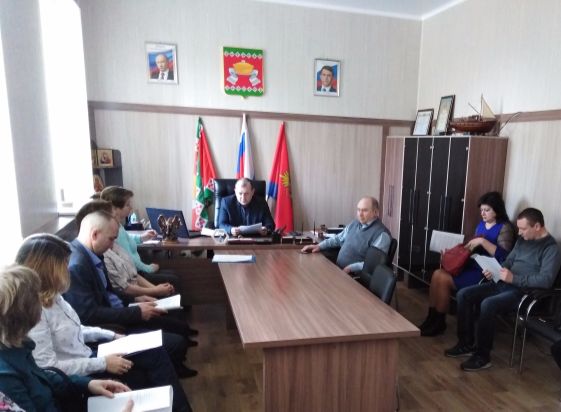 